.32 count intro starting on lyricsSection 1: Side Behind 1/4 Brush Forward 1/2 1/4 KickSection 2: Behind Side Heel Grind Back Hook Step KickSection 3: Cross Back Side Scuff Cross 1/4 1/4 HoldSection 4: Cross Rock 1/4 Hold 1/2 1/2 Forward FlickTag @ the end of wall 2 & 5TAG: Side Together Swivet RecoverTag @ the end of wall 8 when the music slows down (music speeds back up after this slow piece)TAG: Side TogetherContact: oreillygary1@eircom.net - 0857819808Everybody But Me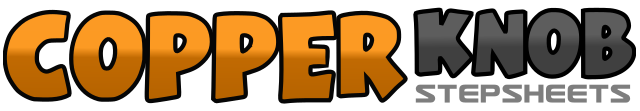 .......Count:32Wall:4Level:Easy Intermediate.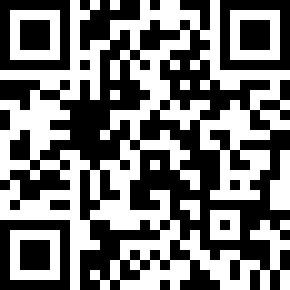 Choreographer:Gary O'Reilly (IRE) - December 2013Gary O'Reilly (IRE) - December 2013Gary O'Reilly (IRE) - December 2013Gary O'Reilly (IRE) - December 2013Gary O'Reilly (IRE) - December 2013.Music:Everybody's Got Somebody But Me (feat. Jason Mraz) (Encore) - Hunter Hayes : (iTunes)Everybody's Got Somebody But Me (feat. Jason Mraz) (Encore) - Hunter Hayes : (iTunes)Everybody's Got Somebody But Me (feat. Jason Mraz) (Encore) - Hunter Hayes : (iTunes)Everybody's Got Somebody But Me (feat. Jason Mraz) (Encore) - Hunter Hayes : (iTunes)Everybody's Got Somebody But Me (feat. Jason Mraz) (Encore) - Hunter Hayes : (iTunes)........1    2Step R to R side (1), step L behind R (2)3    41/4 R stepping forward on R  (3), brush L forward (4)5    6Step forward on L (5), pivot 1/2 over R (6)7    81/4 R stepping L to L side  (7), low kick R diagonally R (8) (12 O’clock)1    2Step R behind L (1), step L to L side (2)3    4Dig R heel forward and push into floor swiveling right toe all way to right (3), recover weight on L to L side (4)5    6Step back on R (5), hook L over R (6)7    8Step forward onto L (7), low kick R diagonally R (8) (12 O’Clock)1    2Cross R over L (1), step back on L (2)3    4Step R to R side(3), scuff L over R (4)5    6Cross L over R (5), 1/4 L stepping back R (6)7    81/4 L stepping L to L side (7), hold (8) (6 O’clock)1    2Cross rock R over L (1), recover weight back on L (2)3    41/4 R stepping forward on R (3), hold (4)5    61/2 R stepping back on L (5), 1/2 R stepping forward on R (6)7    8Step forward on L (7), flick R up behind L (8) (9 O’Clock)1    2Step R to R side (1), step L next to R (2)3    4Swivet on L heel and R toe to L side (3), recover (4) (option: swivel both heels left and to centre)1    2Step R to R side (1), step L next to R (2)